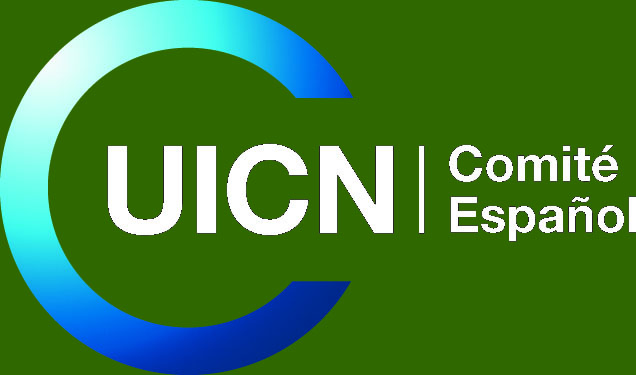 FICHA DE INSCRIPCIÓN para los miembros del CeUICN (ONG)DATOS GENERALESNombre y apellidos:Organización o entidad a la que pertenece:Teléfono:Mail:SU PARTICIPACIÓN EN EL FOROAsamblea General de Miembros 23/10	Sí             NoForo el día 24/10				Sí             NoForo el día 25/10 				Sí             NoExcursión día 25/10 			Sí             NoDentro del foro se van a habilitar espacios para la presentación de posters/audiovisuales/stand informativos, presentando a la entidad, proyectos relacionados con la temática del foro, líneas de trabajo, etc. En caso de estar interesado, por favor indicar el tipo de soporte que desea para la información: Poster		Audiovisuales		Stand informativosLOGISTICAEl presupuesto disponible para subvencionar la participación de miembros ONG sin recursos específicos para este tipo de eventos nos permite ofrecer las siguientes ayudas:Gastos generales:•	Viaje: cubre los gastos, ida y vuelta, de un representante por ONG. •	Alojamiento: cubre los gastos para las noches del 23 y 24 de octubre de 2019 (con desayuno) de un representante por ONGGastos relativos a manutención:•	El día 23 de octubre de 2019: Copa de bienvenida tras la Asamblea General•	El día 24 de octubre de 2019: Pausa-Desayuno durante la jornada ofrecida por la organización a todos los participantes y ponentesServicio de catering a las 14:00 h ofrecido por la organización a todos los participantes y ponentes•	El día 25 de octubre de 2019: Excursión Espacio NaturalSOLICITA SUBVENCIÓN VIAJEModo de transporte elegido:IDAMedio seleccionado:_____________________Lugar de procedencia: __________________________________________Requerimientos especiales: _______________________________________________________________________________________________________________VUELTAMedio seleccionado: __________________Lugar de llegada: _______________________________________________Requerimientos especiales: _______________________________________________________________________________________________________________SOLICITA SUBVENCIÓN ALOJAMIENTONoches: 23/10	              24/10				* La organización no puede asumir más de noches, pero si puede encargarse de ampliar la reserva de alguna noche adicional, tanto antes como después del foro. El pago tendría que ser efectuado directamente por el representante de la ONG. De igual modo, convertir la habitación simple a doble tiene un sobrecoste. Si alguna entidad quisiera disponer de esa segunda plaza, es posible reservarla así, asumiendo el sobrecoste por noche.